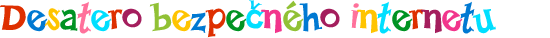 Drž se zásad o bezpečnosti na internetu a zbytečně neriskuj.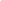 Pro bezpečí na internetu ti stačí dodržet jen pár důležitých, ale přitom jednoduchých zásad.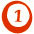 Nedávej nikomu adresu ani telefon. Nevíš, kdo se skrývá za monitorem na druhé straně.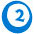 Neposílej nikomu, koho neznáš, svou fotografii a už vůbec ne intimní. Svou intimní fotku neposílej ani kamarádovi nebo kamarádce - nikdy nevíš, co s ní může někdy udělat.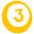 Udržuj hesla (k e-mailu i jiné) v tajnosti, nesděluj je ani blízkému kamarádovi.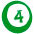 Nikdy neodpovídej na neslušné, hrubé nebo vulgární maily a vzkazy. Ignoruj je.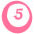 Nedomlouvej si schůzku přes internet, aniž bys o tom řekl někomu jinému.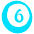 Pokud narazíš na obrázek, video nebo e-mail, který tě šokuje, opusť webovou stránku.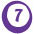 Svěř se dospělému, pokud tě stránky nebo něčí vzkazy uvedou do rozpaků, nebo tě dokonce vyděsí.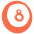 Nedej šanci virům. Neotevírej přílohu zprávy, která přišla z neznámé adresy.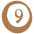 Nevěř každé informaci, kterou na internetu získáš.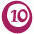 Když se s někým nechceš bavit, nebav se.